Publicado en 28046 el 30/08/2013 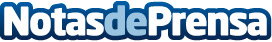 La nueva arquitectura R77 de Check Point incorpora el Servicio ThreatCloud Emulation para hacer frente a ataques de día ceroEsta versión de la plataforma de ciberseguridad líder en la industria incrementa además 
el rendimiento hasta un 50% gracias a la novedosa tecnología HyperSpectTMDatos de contacto:Ana GarzaNota de prensa publicada en: https://www.notasdeprensa.es/la-nueva-arquitectura-r77-de-check-point-incorpora-el-servicio-threatcloud-emulation-para-hacer-frente-a-ataques-de-dia-cero Categorias: Ciberseguridad http://www.notasdeprensa.es